Извещение о возможности предоставлении земельных участков в собственность без проведения торговАдминистрация Мариинско-Посадского муниципального округа Чувашской Республики, в соответствии со п. 10 ст. 39.3 Земельного кодекса Российской Федерации, извещает заинтересованных лиц о возможности приобретения земельных участков в собственность.Лот №1- с кадастровым номером 21:16:091301:271, категория земель: земли населенных пунктов, вид разрешенного использования: садоводство, общая площадь 373 кв.м. (0,0373 га), расположенный по адресу: Чувашская Республика, Мариинско-Посадский муниципальный округ, д. Пущино, ул. Волжская. Цена выкупа согласно кадастровой выписке от 04.07.2023 года №КУВИ-001/2023-152980943 составляет 19 328 (Девятнадцать тысяч триста двадцать восемь) руб. 86 коп.Лот №2- с кадастровым номером 21:16:010803:160, категория земель: земли населенных пунктов, вид разрешенного использования: ведение садоводства, общая площадь 576 кв.м. (0,0576 га), расположенный по адресу: Чувашская Республика, Мариинско-Посадский муниципальный округ, г. Мариинский Посад. Цена выкупа согласно кадастровой выписке от 27.04.2023 года №КУВИ-001/2023-99294453 составляет 27 014 (Двадцать семь тысяч четырнадцать) руб. 40 коп.,Лот №3- с кадастровым номером 21:16:160801:281, категория земель: земли населенных пунктов, вид разрешенного использования: для ведения личного подсобного хозяйства, общая площадь 1500 кв.м. (0,15 га), расположенный по адресу: Чувашская Республика, Мариинско-Посадский муниципальный округ, д. Иьменькасы, ул. Октября. Цена выкупа согласно кадастровой выписке от 24.04.2023 года №КУВИ-001/2023-95931338 составляет 53 895 (Пятьдесят три тысячи восемьсот девяносто пять) руб. 00 коп.,Лот №4- с кадастровым номером 21:16:120902:206, категория земель: земли сельскохозяйственного назначения, вид разрешенного использования: для ведения сельскохозяйственного производства, общая площадь 6026 кв.м. (0,6026 га), расположенный по адресу: Чувашская Республика, Мариинско-Посадский муниципальный округ. Цена выкупа согласна кадастровой выписке от 03.05.2023 года №КУВИ-001/2023-102938718 составляет 17 535 (семнадцать тысяч пятьсот тридцать пять) руб. 66 коп.Заинтересованные лица в предоставлении в собственность вышеуказанных земельных участков, в течение тридцати календарных дней с момента опубликования настоящего извещения вправе подавать заявления о намерении участвовать в аукционе по предоставлению земельных участков в собственность. Способ подачи заявлений: Заявление подается заинтересованным лицом лично или через представителя в виде бумажного документа. Лица, подающие заявление о намерении участвовать в аукционе по продаже вышеуказанных земельных участков, предъявляют документ, удостоверяющий личность заявителя, а в случае обращения представителя физического лица - документ, подтверждающий полномочия представителя заявителя, в соответствии с законодательством Российской Федерации. Для ознакомления со схемой расположения земельных участков, предоставляемые в собственность необходимо обратиться в Администрацию Мариинско-Посадского муниципального округа Чувашской Республики с 8-00 до 12-00 часов , ежедневно в рабочие дни по адресу: Чувашская Республика, г. Мариинский Посад, ул.Николаева, д.47, каб.311 (Отдел земельных и имущественных отношений), телефон 8(83542)2-19-35, выходные дни: суббота, воскресенье.Дата и время начала приема заявлений: 10.07.2023 года с 8 час 00 мин.Дата и время окончания приема заявлений: 09.08.2023 года до 17 час 00 мин.Дата подведения итогов: 11.08.2023 года в 10.00 часов. Главе администрации Мариинско- Посадского муниципального округа Петрову В.В.______________________________________________ (Ф.И.О. гражданина)______________________________________________ (Адрес заявителя)____________________________________________________________________________________________ Контактный телефон____________________________ЗАЯВЛЕНИЕСообщаю о намерении приобрести земельный участок/право на заключение договора аренды земельного участка (выбрать нужное), с кадастровым номером 21:16:______________, площадью ____________ кв.м., расположенного по адресу: Чувашская Республика, Мариинско-Посадский район, ____________________________________________________________________________________________________Для_______________________________________________________________________________________________(цель использования)____________________________ _______________________ ___________________________________(дата) (подпись) (Ф.И.О. гражданина)О публичном предложении земельных участков, находящихся в государственной неразграниченной собственности В соответствии со статьями 11, пп.8 п.2 ст.39.3, 39.18 Земельного кодекса Российской Федерации, на основании кадастровых выписок из Единого государственного реестра недвижимости, администрация Мариинско-Посадского муниципального округа постановляет:Публично предложить земельные участки в собственность:Лот №1- с кадастровым номером 21:16:091301:271, категория земель: земли населенных пунктов, вид разрешенного использования: садоводство, общая площадь 373 кв.м. (0,0373 га), расположенный по адресу: Чувашская Республика, Мариинско-Посадский муниципальный округ, д. Пущино, ул. Волжская. Цена выкупа согласно кадастровой выписке от 04.07.2023 года №КУВИ-001/2023-152980943 составляет 19 328 (Девятнадцать тысяч триста двадцать восемь) руб. 86 коп.Лот №2- с кадастровым номером 21:16:010803:160, категория земель: земли населенных пунктов, вид разрешенного использования: ведение садоводства, общая площадь 576 кв.м. (0,0576 га), расположенный по адресу: Чувашская Республика, Мариинско-Посадский муниципальный округ, г. Мариинский Посад. Цена выкупа согласно кадастровой выписке от 27.04.2023 года №КУВИ-001/2023-99294453 составляет 27 014 (Двадцать семь тысяч четырнадцать) руб. 40 коп.,Лот №3- с кадастровым номером 21:16:160801:281, категория земель: земли населенных пунктов, вид разрешенного использования: для ведения личного подсобного хозяйства, общая площадь 1500 кв.м. (0,15 га), расположенный по адресу: Чувашская Республика, Мариинско-Посадский муниципальный округ, д. Иьменькасы, ул. Октября. Цена выкупа согласно кадастровой выписке от 24.04.2023 года №КУВИ-001/2023-95931338 составляет 53 895 (Пятьдесят три тысячи восемьсот девяносто пять) руб. 00 коп.,Лот №4- с кадастровым номером 21:16:120902:206, категория земель: земли сельскохозяйственного назначения, вид разрешенного использования: для ведения сельскохозяйственного производства, общая площадь 6026 кв.м. (0,6026 га), расположенный по адресу: Чувашская Республика, Мариинско-Посадский муниципальный округ. Цена выкупа согласна кадастровой выписке от 03.05.2023 года №КУВИ-001/2023-102938718 составляет 17 535 (семнадцать тысяч пятьсот тридцать пять) руб. 66 коп., 2. Администрации Мариинско-Посадского муниципального округа Чувашской Республики опубликовать информационное сообщение о возможности предоставления земельных участков в средствах массовой информации, на официальном сайте администрации Мариинско-Посадского муниципального округа Чувашской Республики. 3. Контроль за исполнением настоящего постановления возложить на исполняющего обязанности заместителя главы администрации Мариинско-Посадского муниципального округа Чувашской Республики – начальника финансового отдела Яковлева Н.М.Глава Мариинско-Посадского муниципального округа В.В. ПетровДОГОВОР КУПЛИ-ПРОДАЖИ №____земельного участка, находящегося в государственной неразграниченной собственностиг. Мариинский Посад                                                                                                                                                                                               «__» ___ 2023 г.Администрация Мариинско-Посадского муниципального округа Чувашской Республики, именуемая в дальнейшем «Продавец», в лице главы Мариинско-Посадского муниципального округа Чувашской Республики Петрова Владимира Владимировича, действующего на основании решения Собрания депутатов Мариинско-Посадского муниципального округа Чувашской Республики № 3/1 от 14.11.2022 г. и Устава, ФИО, дата рождения, паспортные данные, адрес места регистрации, именуемый в дальнейшем «Покупатель», и именуемые в дальнейшем «Стороны», заключили настоящий договор о нижеследующем:1. Предмет Договора1.1. На основании протокола рассмотрения заявок, поступивших в ходе публичного предложения по продаже земельных участков, находящихся в государственной неразграниченной собственности, расположенных на территории Мариинско-Посадского муниципального округа Чувашской Республики от «__»____2023 года, по лоту №___, Продавец обязуется передать в собственность, а Покупатель принять и оплатить по цене и на условиях настоящего договора земельный участок с кадастровым номером _________, площадью ….кв.м. (… га), местоположение: Чувашская Республика, Мариинско-Посадский муниципальный округ, ____________________, категория земель: ….., вид разрешенного использования: …….., в собственность за плату.1.2. Особые отметки: ….2. Плата по договору 2.1. Цена выкупа согласна кадастровой выписки от «__»____2023 года составляет …..(……….) руб. … коп.2.2. Полная оплата цены Участка должна быть произведена до регистрации права собственности на Участок. 2.3. Покупатель оплачивает цену Участка, указанную в пункте 2.1 Договора, в течение 10 календарных дней с момента заключения договора и перечисляет еĂ на счета органов федерального казначейства по Чувашской Республике, по коду бюджетной классификации 90311406012140000430 - средства от продажи земельного участка, находящегося в государственной неразграниченной собственности.3. Права и обязанности Сторон3.1. Продавец обязуется:3.1.1. Предоставить Покупателю сведения, необходимые для исполнения условий, установленных Договором.3.1.2. Передать, а Покупатель принять продаваемый земельный участок в том качественном и пригодном состоянии, как он есть на день подписания настоящего договора.3.2. Покупатель обязуется:3.2.1. Оплатить цену Участка в сроки и в порядке, установленном разделом 2 Договора.3.2.2. Выполнять требования, вытекающие из установленных в соответствии с законодательством Российской Федерации ограничений прав на Участок и сервитутов.3.2.3. Предоставлять информацию о состоянии по запросам соответствующих органов государственной власти и органов местного самоуправления, создавать необходимые условия для контроля за надлежащим выполнением условий Договора и установленного порядка использования Участка, а также обеспечивать доступ и проход на Участок их представителей.3.2.4. За свой счет обеспечить государственную регистрацию права собственности на Участок и предоставить копии документов о государственной регистрации Продавцу.3.2.5. С момента подписания Договора и до момента регистрации права собственности на Участок не отчуждать в собственность третьих лиц принадлежащее им недвижимое имущество, находящееся на Участке.4. Ответственность Сторон4.1. Стороны несут ответственность за невыполнение либо ненадлежащее выполнение условий Договора в соответствии с законодательством Российской Федерации.4.2. За нарушение срока внесения платежа, указанного в пункте 2.1 Договора, Покупатели выплачивают Продавцу неустойку в размере 1/300 ставки рефинансирования ЦБ РФ за каждый календарный день просрочки.5. Особые условия5.1. Изменение, указанное в пункте 1.1. Договора целевого назначения земель допускается в порядке, предусмотренном законодательством Российской Федерации.5.2. Все изменения и дополнения к Договору действительны, если они совершены в письменной форме и подписаны уполномоченными лицами.5.3. Договор составлен в двух экземплярах, имеющих одинаковую юридическую силу.Первый экземпляр находится у Продавца.Второй экземпляр находится у Покупателя.6. Адреса, реквизиты и подписи СторонПродавец: Администрация Мариинско-Посадского муниципального округа Чувашской Республики. 429570, Чувашская Республика, г. Мариинский Посад, ул. Николаева, д. 47,Тел. 2-19-35, 2-23-32, ИНН 2100002855, КПП 210001001, ОГРН 1222100009317Покупатель: АКТ приема-передачи земельного участка, находящегося в государственной неразграниченной собственностиг. Мариинский Посад                                                                                                                                                                                         «___» ____ 2023г.  Администрация Мариинско-Посадского муниципального округа Чувашской Республики, именуемая в дальнейшем «Продавец», в лице главы Мариинско-Посадского муниципального округа Чувашской Республики Петрова Владимира Владимировича, действующего на основании решения Собрания депутатов Мариинско-Посадского муниципального округа Чувашской Республики № 3/1 от 14.11.2022 г. и Устава, И ФИО, дата рождения, паспортные данные, адрес места регистрации, именуемый в дальнейшем «Покупатель», и именуемые в дальнейшем «Стороны», заключили настоящий договор о нижеследующем:1.Я, ПРОДАВЕЦ, в соответствии с договором купли-продажи, заключенным с ПОКУПАТЕЛЕМ «__» ____2023г., продал покупателю в собственность земельный участок с кадастровым номером ……., площадью … кв.м. (… га), местоположение: Чувашская Республика, Мариинско-Посадский муниципальный округ, ……, категория земель: ….., вид разрешенного использования:…... 2. По настоящему акту ПРОДАВЕЦ передал ПОКУПАТЕЛЮ вышеуказанный земельный участок, а ПОКУПАТЕЛЬ принял от ПРОДАВЦА указанный земельный участок в таком виде, в каком они был на момент подписания договора. 3.Претензий у ПОКУПАТЕЛЯ к ПРОДАВЦУ по передаваемому земельному
участку не имеется.Подписи сторон:ОБЩИЙ СПИСОКкандидатов в присяжные заседатели Центрального окружного военного суда и Казанского гарнизонного военного судаПриложение № 1к постановлению администрации Мариинско-Посадского муниципального округа Чувашской Республикиот «_04_» июля_ 2023 года № 751Извещение о проведение аукциона в электронной форме на право заключения договоров аренды земельных участков.Администрация Мариинско-Посадского муниципального округа Чувашской Республики в соответствии с постановлением администрации Мариинско-Посадского муниципального округа Чувашской Республики от «04_» июля 2023 года № 751, сообщает о проведении аукциона в электронной форме, открытого по составу участников и по форме подачи предложений о цене права на заключение договоров аренды земельных участков, сроком на 20 (двадцать) лет.Аукцион проводится в электронной форме на электронной площадке АО «Единая электронная торговая площадка».Информация о торговой процедуре размещена: на сайте http://www.torgi.gov.ru – извещение № 230000123700000000007;на сайте АО «Единая электронная торговая площадка» https://roseltorg.ru/ в разделе продажи № 230000123700000000007.Организатор аукциона - Администрация Мариинско-Посадского муниципального округа Чувашской Республики.Организация аукциона осуществляется в соответствии с Гражданским кодексом Российской Федерации, Земельным кодексом Российской Федерации.Предметом аукциона является право на заключения договоров аренды земельных участков из земель населенных пунктов, сельскохозяйственного назначения на территории Мариинско-Посадского муниципального округа Чувашской Республики и государственная собственность на которые не разграничена (далее – Участки). 1.Сведения об УчасткахЛот № 1 Земельный участок из земель сельскохозяйственного назначения, расположенный по адресу: Чувашская Республика, Мариинско-Посадский муниципальный округ,кадастровый номер 21:16:121403:925, площадь 9626 кв.м. (0,9626 га), разрешенное использование – сельскохозяйственное использование,  Обременения: Земельный участок подлежит снятию с государственного кадастрового учета по истечении пяти лет со дня его государственного кадастрового учета, если на него не будут зарегистрированы права. Сведения, необходимые для заполнения разделов: 2 - Сведения о зарегистрированных правах; 4 -Сведения о частях земельного участка, отсутствуют.Размер годовой арендной платы устанавливается в соответствии с отчетом частнопрактикующего оценщика Войнова Евгения Александровича №416-03-23 от 30.03.2023 года – 1155 (одна тысяча сто пятьдесят пять) руб. 00коп.,Размер задатка на участие в аукционе – сельскохозяйственного назначения (100 % от начального размера аренды земельного участка).Величина повышения начальной цены (шаг аукциона) – 34 (тридцать четыре) рубля 65 коп. (3 % от начального размера аренды земельного участка) и не изменяется в течение всего аукциона.Размер взимаемой с победителя электронного аукциона или иных лиц, с которыми в соответствии с пунктами 13, 14, 20 и 25 статьи 39.12 Земельного Кодекса заключается договор аренды земельного участка, находящегося в государственной или муниципальной собственности, платы оператору электронной площадки за участие в электронном аукционе составляет 13 (тринадцать) рублей 86 копеек (1,2 % от начального стоимости земельного участка).- Лот № 2.Земельный участок из земель сельскохозяйственного назначения, расположенный по адресу: Чувашская Республика, Мариинско-Посадский муниципальный округ, кадастровый номер 21:16:220503:498, площадь 50000кв.м., (5,0 га), разрешенное использование – растениеводство, Обременения: Сведения об ограничениях права на объект недвижимости, обременениях данного объекта, не зарегистрированных в реестре прав, ограничений прав и обременений недвижимого имущества: вид ограничения (обременения): ограничения прав на земельный участок, предусмотренные статьей 56 Земельного кодекса Российской Федерации; срок действия: c 20.08.2020; реквизиты документа-основания: письмо – обращение от 27.11.2012 № 05/742 выдан: Филиал ФГУП "Ростехинвентаризация - Федеральное БТИ" по Чувашской Республики; доверенность от 27.06.2012 № 3Д-1130 выдан: Нотариус Мясникова В.Р.; кАРТА (ПЛАН) от 10.09.2012 № б/н выдан: Филиал ФГУП "Ростехинвентаризация - Федеральное БТИ" по Чувашской Республики. Земельный участок подлежит снятию с государственного кадастрового учета по истечении пяти лет со дня его государственного кадастрового учета, если на него не будут зарегистрированы права. Сведения, необходимые для заполнения разделa: 2 - Сведения о зарегистрированных правах, отсутствуют. Размер годовой арендной платы устанавливается в соответствии с отчетом ООО «РЦПОиЭ» № О-0244/2023 от 06.04.2023 года – 5800 (пять тысяч восемьсот) руб.00 коп.,Размер задатка на участие в аукционе – 5800 (пять тысяч восемьсот) руб.00 коп. (100 % от начального размера аренды земельного участка).Величина повышения начальной цены (шаг аукциона) –174 (сто семьдесят четыре) руб. 00 коп. (3 % от начального размера аренды земельного участка) и не изменяется в течение всего аукциона.Размер взимаемой с победителя электронного аукциона или иных лиц, с которыми в соответствии с пунктами 13, 14, 20 и 25 статьи 39.12 Земельного Кодекса заключается договор аренды земельного участка, находящегося в государственной или муниципальной собственности, платы оператору электронной площадки за участие в электронном аукционе составляет 69 (шестьдесят девять) рублей 60 копеек. (1,2 % от начального стоимости земельного участка).2. Условия аукционаАукцион состоится 14 августа 2023 года в 10 часов 00 минут по московскому времени на электронной торговой площадке РОСЭЛТОРГ https://www.roseltorg.ru.Дата и время начала приема заявок на участие в аукционе – 10 июля 2023 года, 08 часов 00 минут. Дата и время окончания приема заявок на участие в аукционе – 09 августа 2023 года, 17 часов 00 минут. Дата и время определения участников аукциона – 11 августа 2023 года, в 11 часов 00 минут.Место приема Заявок на участие в аукционе: электронная торговая площадка РОСЭЛТОРГ http://www.roseltorg.ru.Адрес официального сайта организатора аукциона: официальный сайт администрации Мариинско-Посадского муниципального округа Чувашской Республики – (http://marpos.cap.ru).Настоящее извещение размещено организатором аукциона на официальном сайте Российской Федерации в сети «Интернет» для размещения информации о проведении торгов (http://torgi.gov.ru), на электронной площадке http://www.roseltorg.ru, информационно-телекоммуникационной сети Интернет на официальном сайте администрации Мариинско-Посадского муниципального округа Чувашской Республики (http:// marpos.cap.ru) и в информационном периодическом печатном издании администрации Мариинско-Посадского муниципального округа «Посадский Вестник». Осмотр земельного участка производится лицами, желающими участвовать в аукционе самостоятельно в течении всего срока подачи заявок.3.Порядок оформления участия в аукционеЗаявителем на участие в аукционе (далее – Заявитель) может быть любое юридическое лицо независимо от организационно-правовой формы, формы собственности, места нахождения и места происхождения капитала или физическое лицо, в том числе индивидуальный предприниматель претендующий(ие) на заключение договора аренды земельного участка, имеющие электронную подпись, оформленную в соответствии с требованиями действующего законодательства удостоверяющим центром (далее – ЭП), и прошедшие регистрацию (аккредитацию) на электронной площадке в соответствии с Регламентом Оператора электронной площадки и Инструкциями Претендента/Арендатора, размещенными на электронной площадке (далее - Регламент и Инструкции).Для прохождения процедуры регистрации (аккредитации) на электронной площадке Заявителю необходимо иметь ЭП, оформленную в соответствии с требованиями действующего законодательства.Для обеспечения доступа к подаче заявки и к участию в аукционе Заявителю необходимо пройти регистрацию (аккредитацию) на электронной площадке в соответствии с Регламентом и Инструкциями.Регистрация на электронной площадке осуществляется без взимания платы.В случае если от имени Заявителя действует иное лицо (далее - Доверенное лицо), Заявителю и Доверенному лицу необходимо пройти регистрацию (аккредитацию) на электронной площадке в соответствии с Регламентом и Инструкциями электронной площадки.Прием заявок обеспечивается Оператором электронной площадки в соответствии с Регламентом и Инструкциями. Один Заявитель вправе подать только одну Заявку.Заявитель с учетом требований подает заявку в соответствии с Регламентом и Инструкциями. Заявка направляется Заявителем Оператору электронной площадки в сроки, указанные в Извещении, путем:заполнения Заявителем ее электронной формы с приложением указанных в настоящем пункте документов в форме электронных документов или электронных образов документов, то есть документов на бумажном носителе, преобразованных в электронно-цифровую форму путем сканирования с сохранением их реквизитов:Одновременно с Заявкой на участие в аукционе Претенденты представляют электронные образы следующих документов:-копии документов, удостоверяющих личность заявителя (для граждан);-надлежащим образом, заверенный перевод на русский язык документов о государственной регистрации юридического лица в соответствии с законодательством иностранного государства в случае, если заявителем является иностранное юридическое лицо;- доверенность на участие в торгах и заключение договора (если от имени Претендента действует его представитель по доверенности).Все подаваемые Претендентом документы не должны иметь неоговоренных исправлений. Все исправления должны быть надлежащим образом заверены. Печати и подписи, а также реквизиты и текст оригиналов и копий документов должны быть четкими и читаемыми. Подписи на оригиналах и копиях документов должны быть расшифрованы (указывается должность, фамилия и инициалы подписавшегося лица).При подаче Заявителем Заявки в соответствии с Регламентом и Инструкциями, информация о внесении Заявителем задатка формируется Оператором электронной площадки и направляется Организатору аукциона.Заявка и прилагаемые к ней документы направляются единовременно в соответствии с Регламентом и Инструкциями. Не допускается раздельного направления Заявки и приложенных к ней документов, направление дополнительных документов после подачи Заявки или замена ранее направленных документов без отзыва Заявки в соответствии с Регламентом и Инструкциями.В соответствии с Регламентом и Инструкциями Оператор электронной площадки возвращает Заявку Заявителю в случае:-предоставления Заявки, подписанной ЭП лица, не уполномоченного действовать от имени Заявителя;-подачи одним Заявителем двух и более Заявок при условии, что поданные ранее Заявки не отозваны;-получения Заявки после установленных в Извещении дня и времени окончания срока приема Заявок.Одновременно с возвратом Заявки Оператор электронной площадки уведомляет Заявителя об основаниях ее возврата.Возврат Заявок по иным основаниям не допускается.В случае отсутствия у Оператора электронной площадки оснований возврата Заявки Заявителю, Оператор электронной площадки регистрирует Заявку в соответствии с Регламентом и Инструкциями. При этом Оператор электронной площадки направляет Заявителю уведомление о поступлении Заявки в соответствии с Регламентом и Инструкциями.Заявитель вправе отозвать Заявку в любое время до установленных даты и времени окончания срока приема в соответствии с Регламентом и Инструкциями.Заявитель после отзыва Заявки вправе повторно подать Заявку до установленных даты и времени окончания срока приема Заявок в порядке, установленном Извещением.Прием Заявок прекращается Оператором электронной площадки с помощью программных и технических средств в дату и время окончания срока приема Заявок, указанные Извещении.Ответственность за достоверность указанной в Заявке информации и приложенных к ней документов несет Заявитель.После окончания срока приема Заявок Оператор электронной площадки направляет Заявки Организатору аукциона в соответствии с Регламентом и Инструкциями.4.Порядок внесения и возврата задатка4.1. Размер задатка на участие в аукционе перечисляется заявителем в срок по 09 августа 2023 года (включительно) на счет Оператора по реквизитам, указанным на электронной площадке.4.2. Возврат задатков осуществляется:- для Заявителя, отозвавшего Заявку до окончания срока приема Заявок, установленного пунктом Извещения – в течение 3 (трех) рабочих дней со дня поступления уведомления об отзыве Заявки в соответствии с Регламентом и Инструкциями;- для Заявителя, не допущенного к участию в аукционе – в течение 3 (трех) рабочих дней со дня оформления Протокола рассмотрения заявок на участие в аукционе в соответствии с Регламентом и Инструкциями;- для участников аукциона (далее - Участник), участвовавших в аукционе, но не победивших в нем, – в течение 3 (трех) рабочих дней со дня подписания Протокола о результатах аукциона в соответствии с Регламентом и Инструкциями.Задаток, внесенный лицом, признанным победителем аукциона (далее – Победитель), а также задаток, внесенный иным лицом, с которым договор аренды земельного участка заключается в соответствии с пунктами 13 и 14 статьи 39.12 Земельного кодекса Российской Федерации, засчитываются в счет оплаты арендной платы Земельного участка.Задатки, внесенные указанными в настоящем пункте лицами, не заключившими в установленном в Извещении порядке договора аренды земельного участка вследствие уклонения от заключения указанного договора, не возвращаются.5.Порядок проведения аукционаПроведение аукциона в соответствии с Регламентом и Инструкциями обеспечивается Оператором электронной площадки.В аукционе могут участвовать только Заявители, допущенные к участию в аукционе и признанные Участниками. Оператор электронной площадки обеспечивает Участникам возможность принять участие в аукционе. Процедура аукциона проводится в день и время, указанные в Извещении. Время проведения аукциона не должно совпадать со временем проведения профилактических работ на электронной площадке.Аукцион проводится путем повышения начальной цены Предмета аукциона на «шаг аукциона», установленный Извещением.Время ожидания предложения участника электронного аукциона о цене предмета аукциона составляет десять минут. При поступлении предложения участника электронного аукциона о повышении цены предмета аукциона время, оставшееся до истечения указанного срока, обновляется до десяти минут. Если в течение указанного времени ни одного предложения о более высокой цене предмета аукциона не поступило, электронный аукцион завершается с помощью программных и технических средств электронной площадки.В случае поступления предложения о более высокой цене Предмета аукциона, время представления следующих предложений о цене Предмета аукциона продлевается на 10 (десять) минут.Аукцион завершается с помощью программных и технических средств электронной площадки, если в течение 10 (десяти) минут после поступления последнего предложения о цене Предмета аукциона ни один Участник не сделал предложение о цене Предмета аукциона, которое предусматривало бы более высокую цену Предмета аукциона.Победителем признается Участник, предложивший наибольшую цену Предмета аукциона.Ход проведения процедуры аукциона фиксируется Оператором электронной площадки в электронном журнале, который направляется Организатору аукциона в течение 1 (одного) часа со времени завершения аукциона для подведения Аукционной комиссией результатов аукциона путем оформления Протокола о результатах аукциона. Один экземпляр Протокола о результатах аукциона передается Победителю аукциона.Оператор электронной площадки приостанавливает проведение аукциона в случае технологического сбоя, зафиксированного программными и техническими средствами электронной площадки. Не позднее чем за 3 (три) часа до времени возобновления проведения аукциона, в соответствии с Регламентом и Инструкциями Участники получают уведомления от Оператора электронной площадки с указанием даты и времени возобновления проведения аукциона.После завершения аукциона Оператор электронной площадки размещает Протокол о результатах аукциона на электронной площадке.Организатор аукциона размещает Протокол о результатах аукциона на Официальном сайте торгов, в течение одного рабочего дня со дня его подписания.Аукцион признается несостоявшимся в случаях, если:-по окончании срока подачи Заявок была подана только одна Заявка;-по окончании срока подачи Заявок не подано ни одной Заявки;-на основании результатов рассмотрения Заявок принято решение об отказе в допуске к участию в аукционе всех Заявителей;-на основании результатов рассмотрения Заявок принято решение о допуске к участию в аукционе и признании Участником только одного Заявителя;-в случае если в течении 10 (десяти) минут после начала проведения аукциона не поступило ни одного предложения о цене Предмета аукциона, которое предусматривало бы более высокую цену Предмета аукциона.Организатор аукциона вправе отказаться от проведения аукциона не позднее чем за пятнадцать дней до дня проведения аукциона.В соответствии с Гражданским кодексом Российской Федерации и Земельным кодексом Российской Федерации, администрация Мариинско-Посадского муниципального округа Чувашской Республики п о с т а н о в л я е т:1. Провести аукцион в электронной форме (далее - аукцион), открытый по составу участников и по форме подачи предложений по продаже права на заключении договоров аренды сроком на 20 (двадцать) лет земельных участков из земель сельскохозяйственного назначения на территории Мариинско-Посадского муниципального округа Чувашской Республики:Лот №1 – с кадастровым номером 21:16:121403:925, из земель сельскохозяйственного назначения, с видом разрешенного использования: сельскохозяйственное использование, площадью 9626 кв.м. (0,9626 га), расположенный по адресу: Чувашская Республика, Мариинско-Посадский муниципальный округ,Лот №2 – с кадастровым номером 21:16:220503:498, из земель сельскохозяйственного назначения, с видом разрешенного использования: растениеводство, площадью 50000кв.м., (5,0 га), расположенный по адресу: Чувашская Республика, Мариинско-Посадский муниципальный округ.2. Установить шаг аукциона - 3% от начальной цены, размер задатка – 100% от начальной цены стоимости годовой арендной платы.3. Утвердить извещение о проведении аукциона в электронной форме по продаже права на заключении договоров аренды земельных участков (Приложение №1).Глава Мариинско-Посадского муниципального округа В.В. ПетровПриложение № 1к постановлению администрации Мариинско-Посадского муниципального округа Чувашской Республикиот «_04_» июля_ 2023 года № 751Извещение о проведение аукциона в электронной форме на право заключения договоров аренды земельных участков.Администрация Мариинско-Посадского муниципального округа Чувашской Республики в соответствии с постановлением администрации Мариинско-Посадского муниципального округа Чувашской Республики от «04_» июля 2023 года № 751, сообщает о проведении аукциона в электронной форме, открытого по составу участников и по форме подачи предложений о цене права на заключение договоров аренды земельных участков, сроком на 20 (двадцать) лет.Организатор аукциона - Администрация Мариинско-Посадского муниципального округа Чувашской Республики.Организация аукциона осуществляется в соответствии с Гражданским кодексом Российской Федерации, Земельным кодексом Российской Федерации.Предметом аукциона является право на заключения договоров аренды земельных участков из земель населенных пунктов, сельскохозяйственного назначения на территории Мариинско-Посадского муниципального округа Чувашской Республики и государственная собственность на которые не разграничена (далее – Участки). 1.Сведения об УчасткахЛот № 1 Земельный участок из земель сельскохозяйственного назначения, расположенный по адресу: Чувашская Республика, Мариинско-Посадский муниципальный округ,кадастровый номер 21:16:121403:925, площадь 9626 кв.м. (0,9626 га), разрешенное использование – сельскохозяйственное использование,  Обременения: Земельный участок подлежит снятию с государственного кадастрового учета по истечении пяти лет со дня его государственного кадастрового учета, если на него не будут зарегистрированы права. Сведения, необходимые для заполнения разделов: 2 - Сведения о зарегистрированных правах; 4 -Сведения о частях земельного участка, отсутствуют.Размер годовой арендной платы устанавливается в соответствии с отчетом частнопрактикующего оценщика Войнова Евгения Александровича №416-03-23 от 30.03.2023 года – 1155 (одна тысяча сто пятьдесят пять) руб. 00коп.,Размер задатка на участие в аукционе – сельскохозяйственного назначения (100 % от начального размера аренды земельного участка).Величина повышения начальной цены (шаг аукциона) – 34 (тридцать четыре) рубля 65 коп. (3 % от начального размера аренды земельного участка) и не изменяется в течение всего аукциона.Размер взимаемой с победителя электронного аукциона или иных лиц, с которыми в соответствии с пунктами 13, 14, 20 и 25 статьи 39.12 Земельного Кодекса заключается договор аренды земельного участка, находящегося в государственной или муниципальной собственности, платы оператору электронной площадки за участие в электронном аукционе составляет 13 (тринадцать) рублей 86 копеек (1,2 % от начального стоимости земельного участка).- Лот № 2.Земельный участок из земель сельскохозяйственного назначения, расположенный по адресу: Чувашская Республика, Мариинско-Посадский муниципальный округ, кадастровый номер 21:16:220503:498, площадь 50000кв.м., (5,0 га), разрешенное использование – растениеводство, Обременения: Сведения об ограничениях права на объект недвижимости, обременениях данного объекта, не зарегистрированных в реестре прав, ограничений прав и обременений недвижимого имущества: вид ограничения (обременения): ограничения прав на земельный участок, предусмотренные статьей 56 Земельного кодекса Российской Федерации; срок действия: c 20.08.2020; реквизиты документа-основания: письмо – обращение от 27.11.2012 № 05/742 выдан: Филиал ФГУП "Ростехинвентаризация - Федеральное БТИ" по Чувашской Республики; доверенность от 27.06.2012 № 3Д-1130 выдан: Нотариус Мясникова В.Р.; КАРТА (ПЛАН) от 10.09.2012 № б/н выдан: Филиал ФГУП "Ростехинвентаризация - Федеральное БТИ" по Чувашской Республики. Земельный участок подлежит снятию с государственного кадастрового учета по истечении пяти лет со дня его государственного кадастрового учета, если на него не будут зарегистрированы права. Сведения, необходимые для заполнения разделa: 2 - Сведения о зарегистрированных правах, отсутствуют. Размер годовой арендной платы устанавливается в соответствии с отчетом ООО «РЦПОиЭ» № О-0244/2023 от 06.04.2023 года – 5800 (пять тысяч восемьсот) руб.00 коп.,Размер задатка на участие в аукционе – 5800 (пять тысяч восемьсот) руб.00 коп. (100 % от начального размера аренды земельного участка).Величина повышения начальной цены (шаг аукциона) –174 (сто семьдесят четыре) руб. 00 коп. (3 % от начального размера аренды земельного участка) и не изменяется в течение всего аукциона.Размер взимаемой с победителя электронного аукциона или иных лиц, с которыми в соответствии с пунктами 13, 14, 20 и 25 статьи 39.12 Земельного Кодекса заключается договор аренды земельного участка, находящегося в государственной или муниципальной собственности, платы оператору электронной площадки за участие в электронном аукционе составляет 69 (шестьдесят девять) рублей 60 копеек. (1,2 % от начального стоимости земельного участка).2. Условия аукционаАукцион состоится 14 августа 2023 года в 10 часов 00 минут по московскому времени на электронной торговой площадке РОСЭЛТОРГ https://www.roseltorg.ru.Дата и время начала приема заявок на участие в аукционе – 10 июля 2023 года, 08 часов 00 минут. Дата и время окончания приема заявок на участие в аукционе – 09 августа 2023 года, 17 часов 00 минут. Дата и время определения участников аукциона – 11 августа 2023 года, в 11 часов 00 минут.Место приема Заявок на участие в аукционе: электронная торговая площадка РОСЭЛТОРГ http://www.roseltorg.ru.Адрес официального сайта организатора аукциона: официальный сайт администрации Мариинско-Посадского муниципального округа Чувашской Республики – (http://marpos.cap.ru).Настоящее извещение размещено организатором аукциона на официальном сайте Российской Федерации в сети «Интернет» для размещения информации о проведении торгов (http://torgi.gov.ru), на электронной площадке http://www.roseltorg.ru, информационно-телекоммуникационной сети Интернет на официальном сайте администрации Мариинско-Посадского муниципального округа Чувашской Республики (http:// marpos.cap.ru) и в информационном периодическом печатном издании администрации Мариинско-Посадского муниципального округа «Посадский Вестник». Осмотр земельного участка производится лицами, желающими участвовать в аукционе самостоятельно в течении всего срока подачи заявок.3.Порядок оформления участия в аукционеЗаявителем на участие в аукционе (далее – Заявитель) может быть любое юридическое лицо независимо от организационно-правовой формы, формы собственности, места нахождения и места происхождения капитала или физическое лицо, в том числе индивидуальный предприниматель претендующий(ие) на заключение договора аренды земельного участка, имеющие электронную подпись, оформленную в соответствии с требованиями действующего законодательства удостоверяющим центром (далее – ЭП), и прошедшие регистрацию (аккредитацию) на электронной площадке в соответствии с Регламентом Оператора электронной площадки и Инструкциями Претендента/Арендатора, размещенными на электронной площадке (далее - Регламент и Инструкции).Для прохождения процедуры регистрации (аккредитации) на электронной площадке Заявителю необходимо иметь ЭП, оформленную в соответствии с требованиями действующего законодательства.Для обеспечения доступа к подаче заявки и к участию в аукционе Заявителю необходимо пройти регистрацию (аккредитацию) на электронной площадке в соответствии с Регламентом и Инструкциями.Регистрация на электронной площадке осуществляется без взимания платы.В случае если от имени Заявителя действует иное лицо (далее - Доверенное лицо), Заявителю и Доверенному лицу необходимо пройти регистрацию (аккредитацию) на электронной площадке в соответствии с Регламентом и Инструкциями электронной площадки.Прием заявок обеспечивается Оператором электронной площадки в соответствии с Регламентом и Инструкциями. Один Заявитель вправе подать только одну Заявку.Заявитель с учетом требований подает заявку в соответствии с Регламентом и Инструкциями. Заявка направляется Заявителем Оператору электронной площадки в сроки, указанные в Извещении, путем:заполнения Заявителем ее электронной формы с приложением указанных в настоящем пункте документов в форме электронных документов или электронных образов документов, то есть документов на бумажном носителе, преобразованных в электронно-цифровую форму путем сканирования с сохранением их реквизитов:Одновременно с Заявкой на участие в аукционе Претенденты представляют электронные образы следующих документов:-копии документов, удостоверяющих личность заявителя (для граждан);-надлежащим образом, заверенный перевод на русский язык документов о государственной регистрации юридического лица в соответствии с законодательством иностранного государства в случае, если заявителем является иностранное юридическое лицо;- доверенность на участие в торгах и заключение договора (если от имени Претендента действует его представитель по доверенности).Все подаваемые Претендентом документы не должны иметь неоговоренных исправлений. Все исправления должны быть надлежащим образом заверены. Печати и подписи, а также реквизиты и текст оригиналов и копий документов должны быть четкими и читаемыми. Подписи на оригиналах и копиях документов должны быть расшифрованы (указывается должность, фамилия и инициалы подписавшегося лица).При подаче Заявителем Заявки в соответствии с Регламентом и Инструкциями, информация о внесении Заявителем задатка формируется Оператором электронной площадки и направляется Организатору аукциона.Заявка и прилагаемые к ней документы направляются единовременно в соответствии с Регламентом и Инструкциями. Не допускается раздельного направления Заявки и приложенных к ней документов, направление дополнительных документов после подачи Заявки или замена ранее направленных документов без отзыва Заявки в соответствии с Регламентом и Инструкциями.В соответствии с Регламентом и Инструкциями Оператор электронной площадки возвращает Заявку Заявителю в случае:-предоставления Заявки, подписанной ЭП лица, не уполномоченного действовать от имени Заявителя;-подачи одним Заявителем двух и более Заявок при условии, что поданные ранее Заявки не отозваны;-получения Заявки после установленных в Извещении дня и времени окончания срока приема Заявок.Одновременно с возвратом Заявки Оператор электронной площадки уведомляет Заявителя об основаниях ее возврата.Возврат Заявок по иным основаниям не допускается.В случае отсутствия у Оператора электронной площадки оснований возврата Заявки Заявителю, Оператор электронной площадки регистрирует Заявку в соответствии с Регламентом и Инструкциями. При этом Оператор электронной площадки направляет Заявителю уведомление о поступлении Заявки в соответствии с Регламентом и Инструкциями.Заявитель вправе отозвать Заявку в любое время до установленных даты и времени окончания срока приема в соответствии с Регламентом и Инструкциями.Заявитель после отзыва Заявки вправе повторно подать Заявку до установленных даты и времени окончания срока приема Заявок в порядке, установленном Извещением.Прием Заявок прекращается Оператором электронной площадки с помощью программных и технических средств в дату и время окончания срока приема Заявок, указанные Извещении.Ответственность за достоверность указанной в Заявке информации и приложенных к ней документов несет Заявитель.После окончания срока приема Заявок Оператор электронной площадки направляет Заявки Организатору аукциона в соответствии с Регламентом и Инструкциями.4.Порядок внесения и возврата задатка4.1. Размер задатка на участие в аукционе перечисляется заявителем в срок по 09 августа 2023 года (включительно) на счет Оператора по реквизитам, указанным на электронной площадке.4.2. Возврат задатков осуществляется:- для Заявителя, отозвавшего Заявку до окончания срока приема Заявок, установленного пунктом Извещения – в течение 3 (трех) рабочих дней со дня поступления уведомления об отзыве Заявки в соответствии с Регламентом и Инструкциями;- для Заявителя, не допущенного к участию в аукционе – в течение 3 (трех) рабочих дней со дня оформления Протокола рассмотрения заявок на участие в аукционе в соответствии с Регламентом и Инструкциями;- для участников аукциона (далее - Участник), участвовавших в аукционе, но не победивших в нем, – в течение 3 (трех) рабочих дней со дня подписания Протокола о результатах аукциона в соответствии с Регламентом и Инструкциями.Задаток, внесенный лицом, признанным победителем аукциона (далее – Победитель), а также задаток, внесенный иным лицом, с которым договор аренды земельного участка заключается в соответствии с пунктами 13 и 14 статьи 39.12 Земельного кодекса Российской Федерации, засчитываются в счет оплаты арендной платы Земельного участка.Задатки, внесенные указанными в настоящем пункте лицами, не заключившими в установленном в Извещении порядке договора аренды земельного участка вследствие уклонения от заключения указанного договора, не возвращаются.5.Порядок проведения аукционаПроведение аукциона в соответствии с Регламентом и Инструкциями обеспечивается Оператором электронной площадки.В аукционе могут участвовать только Заявители, допущенные к участию в аукционе и признанные Участниками. Оператор электронной площадки обеспечивает Участникам возможность принять участие в аукционе. Процедура аукциона проводится в день и время, указанные в Извещении. Время проведения аукциона не должно совпадать со временем проведения профилактических работ на электронной площадке.Аукцион проводится путем повышения начальной цены Предмета аукциона на «шаг аукциона», установленный Извещением.Время ожидания предложения участника электронного аукциона о цене предмета аукциона составляет десять минут. При поступлении предложения участника электронного аукциона о повышении цены предмета аукциона время, оставшееся до истечения указанного срока, обновляется до десяти минут. Если в течение указанного времени ни одного предложения о более высокой цене предмета аукциона не поступило, электронный аукцион завершается с помощью программных и технических средств электронной площадки.В случае поступления предложения о более высокой цене Предмета аукциона, время представления следующих предложений о цене Предмета аукциона продлевается на 10 (десять) минут.Аукцион завершается с помощью программных и технических средств электронной площадки, если в течение 10 (десяти) минут после поступления последнего предложения о цене Предмета аукциона ни один Участник не сделал предложение о цене Предмета аукциона, которое предусматривало бы более высокую цену Предмета аукциона.Победителем признается Участник, предложивший наибольшую цену Предмета аукциона.Ход проведения процедуры аукциона фиксируется Оператором электронной площадки в электронном журнале, который направляется Организатору аукциона в течение 1 (одного) часа со времени завершения аукциона для подведения Аукционной комиссией результатов аукциона путем оформления Протокола о результатах аукциона. Один экземпляр Протокола о результатах аукциона передается Победителю аукциона.Оператор электронной площадки приостанавливает проведение аукциона в случае технологического сбоя, зафиксированного программными и техническими средствами электронной площадки. Не позднее чем за 3 (три) часа до времени возобновления проведения аукциона, в соответствии с Регламентом и Инструкциями Участники получают уведомления от Оператора электронной площадки с указанием даты и времени возобновления проведения аукциона.После завершения аукциона Оператор электронной площадки размещает Протокол о результатах аукциона на электронной площадке.Организатор аукциона размещает Протокол о результатах аукциона на Официальном сайте торгов, в течение одного рабочего дня со дня его подписания.Аукцион признается несостоявшимся в случаях, если:-по окончании срока подачи Заявок была подана только одна Заявка;-по окончании срока подачи Заявок не подано ни одной Заявки;-на основании результатов рассмотрения Заявок принято решение об отказе в допуске к участию в аукционе всех Заявителей;-на основании результатов рассмотрения Заявок принято решение о допуске к участию в аукционе и признании Участником только одного Заявителя;-в случае если в течении 10 (десяти) минут после начала проведения аукциона не поступило ни одного предложения о цене Предмета аукциона, которое предусматривало бы более высокую цену Предмета аукциона.Организатор аукциона вправе отказаться от проведения аукциона не позднее чем за пятнадцать дней до дня проведения аукциона.ДОГОВОР АРЕНДЫ № ______находящегося в государственной неразграниченной собственности земельного участкаг. Мариинский Посад                                                                                                                                                               «__»__________ 2023 годаАдминистрация Мариинско-Посадского муниципального округа Чувашской Республики, именуемая в дальнейшем «Арендодатель», в лице главы Мариинско-Посадского муниципального округа Чувашской Республики Петрова Владимира Владимировича, действующего на основании решения Собрания депутатов Мариинско-Посадского муниципального округа Чувашской Республики № 3/1 от 14.11.2022 г. и Устава., и ФИО, дата рождения, паспортные данные, место регистрации, именуемый в дальнейшем «Арендатор», заключили настоящий договор (далее – Договор) о нижеследующем:1. Предмет Договора1.1. На основании протокола об итогах аукциона (протокола рассмотрения заявок, поступивших на участие в открытом аукционе по продаже права на заключение договора аренды земельных участков, находящихся в государственной неразграниченной собственности, расположенных на территории Мариинско-Посадского района Чувашской Республики) по лоту № ___ от «__»_____2023 г., Арендодатель предоставляет, а Арендатор принимает в аренду земельный участок из категории __________, разрешенное использование – _____, местоположение __________________, кадастровый № ____________, площадью __ кв.м.1.2. Особые отметки:2. Срок Договора2.1. Срок аренды Участка устанавливается на 20 лет с «___»____ 2023 г. по «___»_____ 2043 г.2.2. Договор, заключенный на срок более одного года, вступает в силу с даты его государственной регистрации в Управлении Федеральной службы государственной регистрации, кадастра и картографии по Чувашской Республике.3. Размер и условия внесения арендной платы3.1. Согласно протокола об итогах аукциона (протокола рассмотрения заявок, поступивших на участие в открытом аукционе по продаже права на заключение договора аренды земельных участков, находящихся в государственной неразграниченной собственности, расположенных на территории Мариинско-Посадского района Чувашской Республики) по лоту № __ от «___»_____2022г., размер годовой арендной платы за Участок составляет _____ руб. (______) руб. ___ коп.3.2. За первый год аренды Арендатор вносит арендную плату единовременно, до регистрации данного договора в Управлении Федеральной службы государственной регистрации, кадастра и картографии по Чувашской Республике. За последующие годы аренды арендная плата вносится Арендатором ежемесячно, равными долями за каждый месяц вперед, до 10 числа текущего месяца, путем перечисления Администрация Мариинско-Посадского муниципального округа Чувашской Республики, Наименование получателя платежа УФК по ЧР (Адм. Мариинско-Посадского муниципального округа), ИНН 2100002855 КПП 210001001, Номер счета получателя платежа: 3100643000000011500, Наименование банка: Отделение - НБ Чувашская Республика Банка России//УФК по Чувашской Республике г. Чебоксары, БИК 019706900 , КОРСЧЕТ:40102810945370000084, Наименование платежа: арендная плата за земельный участок, Код бюджетной классификации: 90311105012140000120, Код ОКТМО 97529000.3.3. Исполнение обязанности по внесению суммы арендной платы третьими лицами не допускается. Внесение суммы арендной платы третьими лицами не является оплатой арендных платежей.Сумма произведенного платежа, недостаточная для исполнения денежного обязательства полностью, в первую очередь погашает пени, а в оставшейся части – основную сумму долга.4. Права и обязанности Сторон4.1. Арендодатель имеет право:4.1.1. Требовать досрочного расторжения Договора при использовании земельного участка не по целевому назначению, а также при использовании способами, приводящими к его порче, при не внесении арендной платы более чем за 2 месяца и в случае нарушения других условий Договора.4.1.2. На беспрепятственный доступ на территорию арендуемого земельного участка с целью его осмотра на предмет соблюдения условий Договора.4.1.3. На возмещение убытков, причиненных ухудшением качества Участка и экологической обстановки в результате хозяйственной деятельности арендатора, а также по иным основаниям, предусмотренным законодательством Российской Федерации.4.2. Арендодатель обязан:4.2.1. Выполнять в полном объеме все условия Договора.4.2.2. Письменно в десятидневный срок уведомить Арендатора об изменении номеров счетов для перечисления арендной платы, указанных в п. 3.2.4.2.3. Своевременно производить перерасчет арендной платы и своевременно информировать об этом Арендатора.4.3. Арендатор имеет право:4.3.1. Использовать Участок на условиях, установленных Договором.4.3.2. По истечении срока действия Договора в преимущественном порядке перед другими лицами заключить договор аренды на новый срок на согласованных Сторонами условиях по письменному заявлению, направленному Арендодателю не позднее чем за 3 (три) месяца до истечения срока действия Договора.4.4. Арендатор обязан:4.4.1. Выполнять в полном объеме все условия Договора.4.4.2. Использовать Участок в соответствии с целевым назначением и разрешенным использованием.4.4.3. Уплачивать в размере и на условиях, установленных Договором, арендную плату.4.4.4. Обеспечить Арендодателю (его законным представителям), представителям органов государственного земельного контроля доступ на Участок по их требованию.4.4.5. После подписания Договора произвести его государственную регистрацию в Управлении Федеральной регистрационной службы по Чувашской Республике.4.4.6. Письменно сообщить Арендодателю не позднее чем за 1 (один) месяц о предстоящем освобождении Участка как в связи с окончанием срока действия Договора, так и при досрочном его освобождении.4.4.7. Не допускать действий, приводящих к ухудшению экологической обстановки на арендуемом земельном участке и прилегающих к ним территориях, а также выполнять работы по благоустройству территории.4.4.8. Письменно в десятидневный срок уведомить Арендодателя об изменении своих реквизитов.4.5. Арендодатель и Арендатор имеют иные права и несут иные обязанности, установленные законодательством Российской Федерации. 5. Ответственность Сторон5.1. За нарушение условий Договора Стороны несут ответственность, предусмотренную законодательством Российской Федерации.5.2. За нарушение срока внесения арендной платы по Договору, Арендатор выплачивает Арендодателю неустойку в размере 1/300 ставки рефинансирования ЦБ РФ за каждый день просрочки. Неустойка перечисляется в порядке, предусмотренном п. 3.2 Договора.5.3. Ответственность Сторон за нарушение обязательств по Договору, вызванных действием обстоятельств непреодолимой силы, регулируется законодательством Российской Федерации.6. Изменение, расторжение и прекращение Договора6.1. Все изменения и (или) дополнения к Договору оформляются Сторонами в письменной форме.6.2. Договор может быть расторгнут по требованию Арендодателя по решению суда на основании и в порядке, установленном гражданским законодательством, а также в случаях, указанных в пункте 4.1.1.6.3. При прекращении Договора Арендатор обязан вернуть Арендодателю Участок в надлежащем состоянии.7. Рассмотрение и урегулирование споров7.1. Все споры между Сторонами, возникающие по Договору, разрешаются в соответствии с законодательством Российской Федерации.8. Особые условия Договора8.1. Расходы по государственной регистрации Договора, а также изменений и дополнений к нему возлагаются на Арендатора.8.2. Договор составлен в 2 (двух) экземплярах, имеющих одинаковую юридическую силу, из которых по одному экземпляру хранится у Сторон.9. Подписи и Реквизиты СторонИНФОРМАЦИОННОЕ СООБЩЕНИЕ (ОБЪЯВЛЕНИЕ)О ПРОВЕДЕНИИ КОНКУРСА ДЛЯ ВКЛЮЧЕНИЯ В КАДРОВЫЙ РЕЗЕРВ ДЛЯ ЗАМЕЩЕНИЯ ДОЛЖНОСТЕЙ МУНИЦИПАЛЬНОЙ СЛУЖБЫВ АДМИНИСТРАЦИИ МАРИИНСКО-ПОСАДСКОГО МУНИЦИПАЛЬНОГО ОКРУГАЧУВАШСКОЙ РЕСПУБЛИКИВ соответствии с Федеральным законом от 2 марта 2007 года N 25-ФЗ "О муниципальной службе в Российской Федерации", постановлением администрации Мариинско-Посадского муниципального округа Чувашской Республики от 13.03.2023 № 252 "Об утверждении Положения о кадровом резерве для замещения вакантных должностей муниципальной службы в администрации Мариинско-Посадского муниципального округа Чувашской Республики», администрация Мариинско-Посадского муниципального округа Чувашской Республики объявляет конкурс для включения гражданина (муниципального служащего) в кадровый резерв на замещение следующих должностей муниципальной службы администрации Мариинско-Посадского муниципального округа Чувашской Республики: I. Перечень должностей муниципальной службы для проведения конкурса для включения в кадровый резерв:Ведущая группа должностей муниципальной службы:-начальник отдела строительства, дорожного хозяйства и благоустройства Управления по благоустройству и развитию территорий;- начальник отдела экономики, промышленности и инвестиционной деятельности;-начальник отдела земельных и имущественных отношений;- начальник отдела цифрового развития и информационных технологий; -заместитель начальника отдела правового обеспечения;-заместитель начальника отдела земельных и имущественных отношений;Уровень профессионального образования: высшее образование.Стаж муниципальной службы или работы по специальности, направлению подготовки: требования не предъявляютсяСтаршая группа должности муниципальной службы:- заведующий сектором дорожного хозяйства отдела строительства, дорожного хозяйства и благоустройства Управления по благоустройству и развитию территорий;- главный специалист-эксперт отдела организационно-контрольной работы;- главный специалист- эксперт отдела строительства, дорожного хозяйства и благоустройства Управления по благоустройству и развитию территорий; - главный специалист- эксперт отдела сельского хозяйства и экологии Управления по благоустройству и развитию территорий;- главный специалист- эксперт отдела ЗАГС;- главный специалист-эксперт Мариинско-Посадского территориального отдела Управления по благоустройству и развитию территорий;- главный специалист- эксперт отдела правового обеспечения;- главный специалист-эксперт отдела экономики, промышленности и инвестиционной деятельности;-главный специалист-эксперт отдела земельных и имущественных отношенийУровень профессионального образования: высшее образование.Стаж муниципальной службы или работы по специальности, направлению подготовки: требования не предъявляются.II. Для участия в конкурсе претендент на включение в кадровый резерв в установленные сроки представляет:- личное заявление;- собственноручно заполненную и подписанную анкету по форме, утвержденной распоряжением Правительства Российской Федерации от 26.05.2005 N 667-р, с фотографией;- копию паспорта или заменяющего его документа (соответствующий документ предъявляется лично по прибытии на конкурс);- документы, подтверждающие необходимое профессиональное образование, стаж работы и квалификацию:- копию трудовой книжки и (или) сведения о трудовой деятельности, оформленные в установленном законодательством Российской Федерации порядке, или иные документы, подтверждающие трудовую (служебную) деятельность гражданина (за исключением случаев, когда трудовая (служебная) деятельность ранее не осуществлялась);копии документов о профессиональном образовании, а также по желанию гражданина - о дополнительном профессиональном образовании, о присвоении ученой степени, ученого звания, заверенные нотариально или кадровыми службами по месту работы (службы);- заключение медицинского учреждения о наличии (отсутствии) заболевания, препятствующего поступлению на государственную гражданскую службу Российской Федерации и муниципальную службу или ее прохождению, по учетной форме N 001-ГС/У, утвержденной приказом Министерства здравоохранения и социального развития Российской Федерации от 14 декабря 2009 года N 984н;- согласие на обработку персональных данных;- иные документы, предусмотренные Федеральным законом "О муниципальной службе в Российской Федерации", другими федеральными законами, указами Президента Российской Федерации и постановлениями Правительства Российской Федерации.По желанию претендента дополнительно могут быть представлены другие документы и материалы, которые, по мнению претендента, подтверждают его профессиональные заслуги и свидетельствуют о деловых и личностных качествах (например, отзыв-характеристика непосредственного руководителя, публикации, дипломы, рекомендации, книги, брошюры, рефераты).При представлении копий документов претенденту необходимо при себе иметь оригиналы вышеперечисленных документов, если копии нотариально не заверены. Муниципальный служащий, замещающий должность муниципальной службы в администрации Мариинско-Посадского муниципального округа Чувашской Республики, изъявивший желание участвовать в конкурсе, проводимом в администрации, подает заявление на имя представителя нанимателя. Муниципальный служащий иного органа местного самоуправления, изъявивший желание участвовать в конкурсе, проводимом в администрации, представляет заявление на имя представителя нанимателя и заполненную, подписанную и заверенную кадровой службой органа, в котором он замещает должность муниципальной службы, анкету с фотографией.Место и срок подачи, дата и время окончания срока подачи документов на участие в конкурсе:Документы на участие в конкурсе принимаются с «10» июля 2023 года по рабочим дням с 8 до 17 часов по адресу: Чувашская Республика, г. Мариинский Посад, ул. Николаева, д.47 в кабинет 305 сектор кадровой работы . Прием документов для участия в конкурсе прекращается «30» июля 2023 года в 17 часов.00 мин.  Предполагаемая дата и место проведения конкурса:Конкурс для включения гражданина (муниципального служащего) в кадровый резерв на замещение должности муниципальной службы Чувашской Республики состоится «04» августа 2023 года в 10 часов в кабинете 202 администрации Мариинско-Посадского округа. Место нахождения: Чувашская Республика, г. Мариинский Посад, ул.Николаева, д.47Адрес электронной почты: marpos_org1@cap.ruКонтактное лицо: Сапожникова Светлана Владимировна Номер контактного телефона: 8(83542) 2-15-65, 8(83542) 2-19-35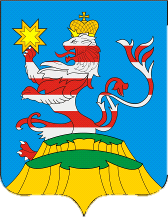 периодическое печатное изданиеПОСАДСКИЙВЕСТНИК2023июль,10,понедельник,№ 29Чăваш РеспубликинСĕнтĕрвăрри муниципаллă округĕн администрацийĕЙ Ы Ш Ă Н У №Сĕнтĕрвăрри хули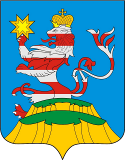 Чувашская РеспубликаАдминистрацияМариинско-Посадскогомуниципального округа П О С Т А Н О В Л Е Н И Е 04.07.2023 № 750г. Мариинский ПосадПродавец:Петров Владимир ВладимировичПокупатель:…..Продавец:Петров Владимир ВладимировичПокупатель:……№ппФамилияИмяОтчество1234АбашевВладимирВалерьевичАлаеваИринаВитальевнаАлексееваАльбинаЛеонидовнаАльгееваОльгаВячеславовнаАльмешкинаЗинаидаМихайловнаАндреевАлексейВикторовичАндреевАндрейВасильевичАндрееваРозаВасильевнаАндрееваСветланаВасильевнаАрхиповаОльгаИгоревнаАхтямоваДильбарБабиевнаБелоусоваЛюдмилаЛеонидовнаБогунСергейВладимировичБондаревАлександрАлександровичБорисовМаксимАлександровичБорисоваЛюдмилаВасильевнаБритВладимирМихайловичВасильевАлександрВиссарионовичВасильевАндрейРудольфовичГеронтьеваОльгаГермановнаГойкоЛюдмилаЛьвовнаГраничниковАндрейВладимировичЕгороваИринаНиколаевнаЖидковАндрейСергеевичЗеткинаАннаАлександровнаИвановГригорийВладимировичИвановаОльгаВладимировнаИвановаРегинаГеннадьевнаИлларионоваАлевтинаМихайловнаИльинаНадеждаНиколаевнаКамуркинДмитрийАлександровичКлюковВиталийВладимировичКольцоваАнастасияВладимировнаКомароваЛидияВалериановнаКорниловАлексейНиколаевичКрасновАнтонГеннадьевичКудряшовМаксимГермановичКудряшовНиколайВалерьевичКудряшовОлегГеннадьевичКузнецоваГалияШайхылгалиевнаКузьминМихаилВалерьевичЛаврентьевМихаилСергеевичЛипатоваТамараАндреевнаЛисоваНадеждаМихайловнаЛукинаЛюдмилаЕвгеньевнаЛьвовВладимирВикторовичМешковАлексейСергеевичМироновВладимирКронидовичМихайловМаксимНиколаевичМихайловаАнастасияСергеевнаМихайловаМанефаАлександровнаМихайловаТатьянаСергеевнаМишинаМарияИгоревнаНиколаевАндрейСергеевичНиколаевМихаилПетровичНиколаевСергейВладимировичНиколаеваЛидияИвановнаНиколаеваМаринаВитальевнаНиколаеваНадеждаНиколаевнаОвчинниковАлександрРудольфовичОвчинниковаЕленаАнатольевнаОливановаИринаВитальевнаОхоткинДмитрийВячеславовичПаденьковОлегМихайловичПетровЭдуардОлеговичПрокопьевВячеславНиколаевичРассказоваСветланаВладимировнаСапаргалееваЕкатеринаНиколаевнаСарбаевГеннадийВалерьевичСеменоваНадеждаНиколаевнаЧăваш РеспубликинСĕнтĕрвăрри муниципаллă округĕн администрацийĕЙ Ы Ш Ă Н У №Сĕнтĕрвăрри хулиЧувашская РеспубликаАдминистрацияМариинско-Посадскогомуниципального округа П О С Т А Н О В Л Е Н И Е 04.07.2023 № 751г. Мариинский ПосадО проведение электронного аукциона по продаже права на заключение договоров аренды земельных участков, находящихся в муниципальной и государственной неразграниченной собственностиО проведение электронного аукциона по продаже права на заключение договоров аренды земельных участков, находящихся в муниципальной и государственной неразграниченной собственностиАРЕНДОДАТЕЛЬАРЕНДАТОРПериодическое печатное издание «Посадский вестник»Адрес редакции и издателя:429570, г. Мариинский Посад, ул. Николаева, 47E-mail: marpos@cap.ruУчредители – муниципальные образования Мариинско-Посадского районаСтоимость- бесплатноГлавный редактор: А.П. ИвановВерстка: И.А. ЛьвоваТираж 30 экз. Формат А3